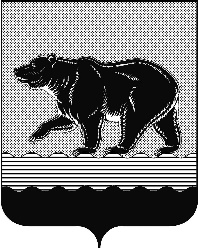 СЧЁТНАЯ ПАЛАТАГОРОДА НЕФТЕЮГАНСКА16 микрорайон, 23 дом, помещение 97, г. Нефтеюганск, 
Ханты-Мансийский автономный округ - Югра (Тюменская область), 628310  тел./факс (3463) 20-30-55, 20-30-63 E-mail: sp-ugansk@mail.ru www.admugansk.ru Заключение на проект изменений в муниципальную программу города Нефтеюганска «Развитие физической культуры и спорта в городе Нефтеюганске на 2014-2020 годы»	Счётная палата города Нефтеюганска на основании статьи 157 Бюджетного кодекса Российской Федерации, Положения о Счётной палате города Нефтеюганска, рассмотрев проект изменений в муниципальную программу города Нефтеюганска «Развитие физической культуры и спорта в городе Нефтеюганске на 2014-2020 годы» (далее по тексту – проект изменений, муниципальная программа), сообщает следующее.1. При проведении экспертизы учитывалось наличие согласования проекта:1.1. Правовым управлением администрации города Нефтеюганска на предмет правового обоснования мероприятий программы в соответствии с компетенцией органов администрации – исполнителей программы;1.2. Отделом экономической политики, инвестиций, проектного управления и административной реформы департамента экономического развития администрации города Нефтеюганска на предмет соответствия требованиям, предъявляемым к содержанию муниципальной программы, соответствия целей и задач, показателей результатов реализации муниципальной программы, основным направлениям социально-экономического развития города Нефтеюганска, отраженным в стратегии социально-экономического развития города и иных документах стратегического характера;1.3. Департаментом финансов администрации города Нефтеюганска на предмет соответствия проекта изменений бюджетному законодательству Российской Федерации и возможности финансового обеспечения ее реализации из бюджета города.2. Представленный проект в целом соответствует Порядку принятия решений о разработке муниципальных программ города Нефтеюганска, их формирования и реализации, утвержденному постановлением администрации города от 22.08.2013 № 80-нп. Согласно информации, содержащейся в пояснительной записке, представленной ответственным исполнителем, уточнение бюджетных ассигнований и лимитов бюджетных обязательств на реализацию программных мероприятий не повлияло на целевые показатели результатов муниципальной программы.	3. Проектом изменений планируется:	3.1. Внести изменения в строку «Финансовое обеспечение муниципальной программы» паспорта муниципальной программы, увеличив показатель по объёму финансирования программы в общей сумме на 6 388,018 тыс. рублей, из них:	- за счёт бюджета автономного округа на сумму 5 918,577 тыс. рублей;	- за счёт местного бюджета на сумму 306,044 тыс. рублей;- за счёт приносящей доход деятельности на сумму 163,397 тыс. рублей.	3.2. В приложение 2 «Перечень программных мероприятий муниципальной программы»:	3.2.1. По мероприятию 1.3 «Подготовка спортивного резерва и спорта высших достижений, популяризация массового спорта» подпрограммы 1 «Развитие системы массовой физической культуры, подготовки спортивного резерва и спорта высших достижений» ответственному исполнителю комитету физической культуры и спорта администрации города Нефтеюганска планируется увеличение расходов на общую сумму 6 081,974 тыс. рублей, 
а именно:3.2.1.1. За счёт бюджета автономного округа на сумму 5 918,577 тыс. рублей, в том числе: - на доплату работникам учреждений до размера минимальной заработной платы в связи с повышением минимального размера оплаты труда с 01.05.2018 года с учётом начислений на выплаты по оплате труда в сумме 4 135,200 тыс. рублей;- на приобретение хоккейной формы для МБУ ДО «СДЮСШОР по биатлону» за счёт средств наказов избирателей депутатам Думы Ханты-Мансийского автономного округа – Югры в сумме 99,640 тыс. рублей;- на ремонт спортивного зала в МБУ ДО «СДЮСШОР по дзюдо» в сумме 1 683,737 тыс. рублей за счёт средств наказов избирателей депутатам Думы Ханты-Мансийского автономного округа – Югры.3.2.1.2. За счёт приносящей доход деятельности в сумме 163,397 тыс. рублей, в том числе:- поступление денежных средств по исполнительному листу арбитражного суда Ханты-Мансийского автономного округа – Югры в пользу МБУ ЦФКиС «Жемчужина Югры» на сумму 24,897 тыс. рублей;- поступление по договору сдачи в аренду площади под буфет МАУ ДО «СДЮСШОР «Сибиряк» в сумме 138,500 тыс. рублей.    3.3. По мероприятию 2.1 «Организационное обеспечение функционирования отрасли» подпрограммы 2 «Обеспечение реализации муниципальной программы, развитие материально-технической базы и спортивной инфраструктуры» ответственному исполнителю комитету физической культуры и спорта администрации города Нефтеюганска увеличить расходы за счёт средств местного бюджета на сумму 306,044 тыс. рублей на оплату труда и начисления на выплаты по оплате труда, в связи с внесёнными изменениями в решение Думы города Нефтеюганска от 02.07.2012 № 316-V «О денежном содержании лица, замещающего муниципальную должность и лица замещающего должность муниципальной службы в органах местного самоуправления города Нефтеюганска».	4. Финансовые показатели, содержащиеся в приложении к проекту изменений, соответствуют финансовым обоснованиям, представленным на экспертизу.	На основании вышеизложенного, по итогам проведения финансово-экономической экспертизы замечания и рекомендации отсутствуют, предлагаем направить проект изменений на утверждение.Председатель                           							С.А. ГичкинаИсполнитель:инспектор инспекторского отдела № 1Счётной палаты города НефтеюганскаТатаринова Ольга Анатольевнател.8 (3463) 20-30-63Исх. от 28.04.2018 № 237